Prevádzkový poriadok učebne anglického jazykaVšeobecné pravidláPrevádzkovateľom učebne je Stredná odborná škola poľnohospodárstva a služieb na vidieku, Predmestská 82,010 01 Žilina. Učebňa sa nachádza na 3. poschodí budovy školy.Odbornú učebňu otvorí vyučujúci pred začiatkom vyučovania, počas vyučovania zabezpečí poriadok a bezpečnosť pri práci. Po vyučovaní učebňu zavrie.Žiakom je dovolený vstup do odbornej učebne len za prítomnosti vyučujúceho. Cez prestávky žiaci opúšťajú učebňu a vyučujúci ju uzamkne.Žiak si pred vstupom vypne mobilný telefón a odloží do tašky.Žiak má zakázané v učebni konzumovať jedlo a piť nápoje.Žiaci sú povinní:vchádzať do učebne iba v sprievode s vyučujúcim vchádzať do učebne iba s pomôckami podľa pokynov vyučujúceho na daný predmet, prezutí a bez kabátovusádzať sa iba na svoje, na začiatku roka pridelené, pracovné miesto, čo je zaznamenané v zošite o zasadacom poriadku skontrolovať na začiatku hodiny svoje pridelené pracovné miesto a v prípade potreby nahlásiť poruchy, chyby či poškodenia vyučujúcemu, ktorý uvedený stav zapíše do príslušného zošitavyužívať zariadenia učebne (interaktívnu tabuľu, audiovizuálnu techniku spôsobom na to určeným a len za prítomnosti vyučujúceho)využíva zariadenie učebne mimo vyučovania, ak je na to vyhradený čas (podľa rozvrhu učebne, alebo po vzájomnej dohode s konkrétnym vyučujúcim) počas prestávok sa zdržiavať mimo učebne (pokiaľ vyučujúci neurčí inak alebo nepovolí výnimku) Žiakom je zakázané:ukladať na pracovný stôl akékoľvek predmety, ktoré nie sú bezprostredne potrebné pre prácu (tašky, časti odevu, desiata, mobil,...) manipulovať s audiovizuálnou technikou, zariadeniami IKT a iným zariadením učebne bez povolenia a dozoru vyučujúcehopoškodzovať a ničiť zariadenie učebnemanipulovať alebo pracovať na učiteľskom počítačiŽiak a jeho zákonný zástupca preberajú zodpovednosť za škody vzniknuté nedbanlivou manipuláciou alebo úmyselným poškodením zariadenia a sú povinní vzniknutú škodu nahradiť a vec uviesť do pôvodného stavu na vlastné náklady. Porušenie hore uvedených pravidiel sa klasifikuje ako porušenie školského poriadku.Učitelia jazykov sú povinní:neopúšťať učebňu jazykov počas prítomnosti žiakov kontrolovať rozmiestnenie žiakov v súlade s pridelenými pracovnými miestamina začiatku daného školského roka zaznamenať do priložených zošitov rozmiestnenie žiakovv prípade zistenia akýchkoľvek nedostatkov/porúch zapísať toto do zošita určeného na zaznamenávanie takýchto udalostí, pričom k záznamu uvedie vyučujúci dátum zistenia skutočnosti a svoj podpisdbať na to, aby žiaci využívali učebňu iba na prácu v súlade s pokynmi vyučujúcichnemeniť na centrálnom učiteľskom počítači správcom siete nainštalované programypri odchode z učebne skontrolovať učebňu a vypnutie všetkých počítačov pri ukončení práce na konci vyučovanie vypnúť centrálny zdroj energie, pokiaľ nie je s iným vyučujúcim dohodnuté inak Závady hlásiť hneď po hodine vyučujúcemu, prípadne zodpovednej osobe - Ing. Jaroslava KuchtováOkrem hore uvedených pravidiel platia v priestoroch učebne aj všetky ostatné pravidlá Školského poriadku.Žilina, 5. októbra 2017					Ing. Ľubomír Schvarc, riaditeľ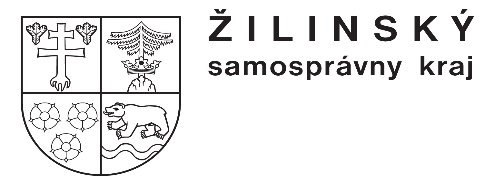 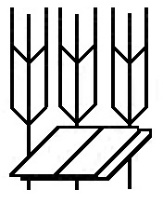 Stredná odborná škola poľnohospodárstva a služieb na vidiekuPredmestská 82010 01 Žilina 1